Workshop Information and DeadlineThis workshop is primarily for college and university faculty members (full time and adjunct or part-time) who teach survey courses. It is also open to independent scholars and friends of the humanities who are genuinely interested in American history and culture. The fee for the workshop is $799. The workshop is filled on a first-come, first served basis.  A waiting list will be kept. Should a space become available, you will receive an e-mail message and have three days to respond.Fee for GWU single room with shared bath including linen and towel is $400.00Total cost for workshop and single room per person is $1199.00	Deadline for Application is May 30 and Payment is June 15, 2017Please go to www.cchumanities.org to register for this workshop. Send payments to: Cathy Feehley, CCHA Admin, c/o CCBC, Romadka College Center 223, 7201 Rossville Blvd., Baltimore, MD 21237         -OR-  CFeehley@ccbcmd.edu For More Information - Please Contact:Project Director, Paul Benson at leebee@dcccd.edu or 214-860-8738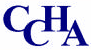 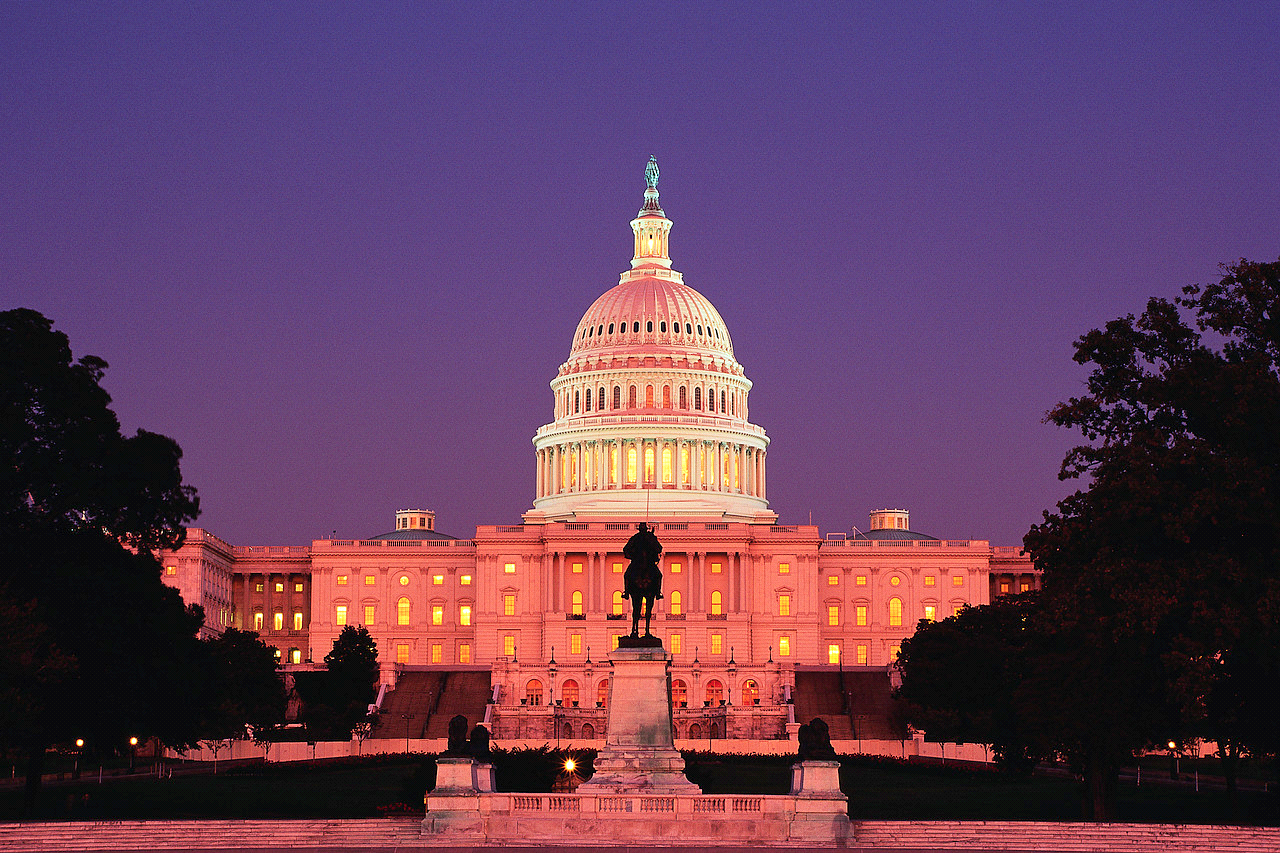 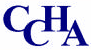 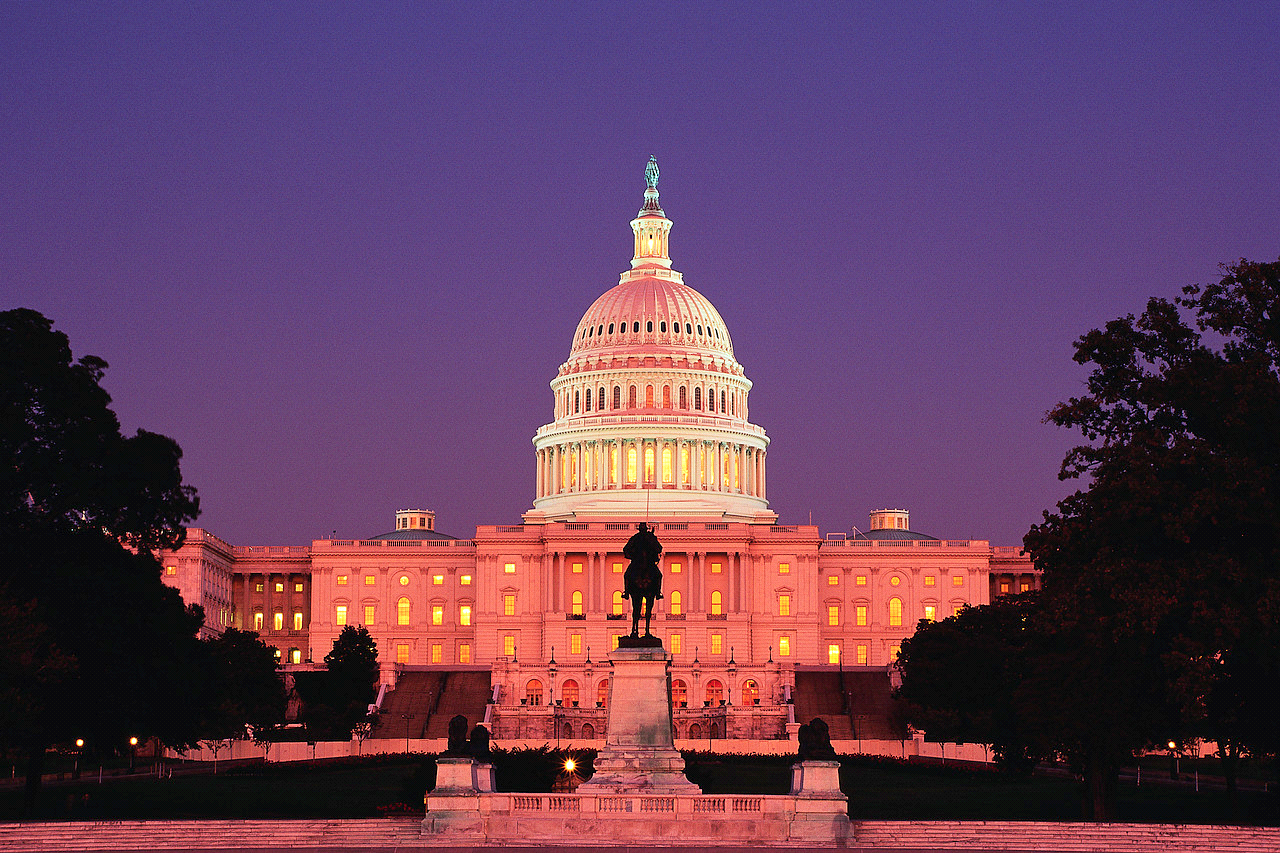 What is the Survey Courses Project?The Community College Humanities Association in cooperation with the White House Historical Association and the US Capitol Historical Society has a new summer program to college and university teachers of survey courses. Survey Courses Project: Workshops in American History and Culture is designed to provide fresh insights and new information to enrich survey courses. It is for instructors who have little time or opportunity to do research or take additional graduate-level coursework to improve their survey classes. The Progressive Era 1890-1920 is the focus of 2017’s summer program. It it will give professors new material on one of the most important periods in American history. Centered in Washington, DC, this workshop is conceived to improve survey courses through scholarly lectures and discussions, Library of Congress research, and field trips. This workshop will be held at the facilities of the White Historical Association, US Capitol Historical Society, Smithsonian, Library of Congress and other significant historical sites in the Washington, DC area. Scholars and specialists will make presentations to the group, lead discussions, and assist with special research opportunities.A Sample of Workshop Scholars:Paul Finkelman, Senior Fellow, Penn Program on Democracy, Citizenship, and Constitutionalism University of Pennsylvania will speak the critical US Constitutional crises during the Progressive EraPamela Scott, Independent ArchitecturalHistorian will speak on the US Capitol Building during the Progressive EraDon Kennon, Education Director Emeritus of the US Capitol Historical Society will make a presentation on the historic development of the US Capitol during the Progressive EraSteve Livengood, US Capitol HistoricalSociety’s Chief Capitol Guide will give participants a behind-the-scenes tour of the US Capitol with emphasis changes to the building during the Progressive EraMelvin Urofsky, Professor Emeritus Virginia Commonwealth University,    will speak on Louis Brandeis as a product of the Progressive Era            Tentative Workshop Schedule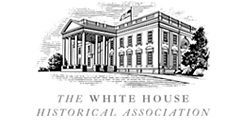 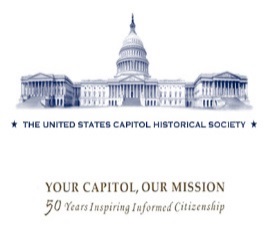 Sunday, July 96-8 PM Dinner and Orientation @ GWU’s Mt. Vernon Campus Monday, July 109-Noon The White House Progressive Era2- 5 PM “Discovering the Library of Congress” Tour of the Thomas Jefferson Building             Obtaining an Library of Congress User Card6:30-9 PM Historic Walking Tour /Part 1Tuesday, July 119 AM “Congressional Activity during the Progressive Era” 2-5 American History during the Progressive Period at the Smithsonian6-8 PM Optional Marine History and Marine Drum & Bugle Corps  Wednesday, July 129-Noon “History of Washington, DC during the Progressive Period” with Don Kennon2-5 PM Research Time at the Library of CongressFree EveningThursday, July 139-Noon “History of the Supreme Court During the Progressive Era”2-5 PM Tour of the US Supreme Court6:30-9 PM Historic Walking Tour/Part 2  Friday, July 14 9-Noon “The Progressive Era & the Constitution” with Paul Finkelman 2-5 PM Special Tour of Capitol Hill by Steve Livengood6-8 PM Dinner at talk by Paul Finkelman @ GWU’s Mt. Vernon Campus